Material Name: Extreme PrimeSynonyms: Solvent-Based Primer Chemical Family: Primer  Product Use: Cleaning and Priming EPDM Single-Ply Roofing Membranes  Restrictions on Use: For industrial use only.  Manufacturer Information Extreme Prime8175 Alpine Ave. Suite ASacramento, Ca 95826Phone: +1-916-284-7067 Emergency Phone #: +1-800-424-9300 (CHEMTREC) Classification in accordance with paragraph (d) of 29 CFR 1910.1200.  Flammable Liquids - Category 2 Skin Corrosion/Irritation - Category 2 Serious Eye Damage/Eye Irritation - Category 2A Specific Target Organ Toxicity - Single Exposure - Category 3 Specific Target Organ Toxicity - Repeated Exposure - Category 2 GHS Label Elements  Symbol(s)  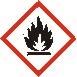 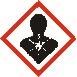 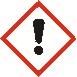 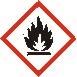 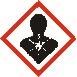 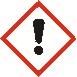 Signal Word  Danger Hazard Statement(s)  Highly flammable liquid and vapor Causes skin irritation Causes serious eye irritation May cause respiratory irritation. May cause drowsiness or dizziness May cause damage to organs through prolonged or repeated exposure Precautionary Statement(s)  Prevention  Keep container tightly closed Keep away from heat/sparks/open flame/hot surfaces - No smoking Ground/Bond container and receiving equipment Use explosion-proof electrical/ventilating/lighting equipment Take precautionary measures against static discharge Use only non-sparking tools Use only outdoors or in a well-ventilated area Wear protective gloves/protective clothing/eye protection/face protection Do not breathe dust/fume/gas/mist/vapours/spray Wash thoroughly after handling Response  In case of fire: Use appropriate media to extinguish IF INHALED: Remove person to fresh air and keep at rest in a position comfortable for breathing IF IN EYES: Rinse cautiously with water for several minutes. Remove contact lenses, if present and easy to do. Continue rinsing IF ON SKIN (or hair): Remove/take off immediately all contaminated clothing. Rinse skin with water/shower If skin irritation occurs: Get medical advice/attention Take off contaminated clothing and wash before reuse Call a POISON CENTER or doctor if you feel unwell Specific treatment (see label) Storage  Store in a well-ventilated place. Keep container tightly closed Keep cool Store locked up Disposal  Dispose of contents/container in accordance with local/regional/national/international regulations Section 4 - FIRST AID MEASURES  Description of Necessary Measures  If exposed or concerned: Call a POISON CENTER or doctor/physician.  Inhalation  Remove person to fresh air and keep comfortable for breathing. Give artificial respiration if not breathing. Immediately call a POISON CENTER or doctor/physician.  Skin  Remove/Take off immediately all contaminated clothing and wash it before reuse. Rinse skin with water/shower. If skin irritation or rash occurs: Get medical advice/attention.  Eyes  Rinse cautiously with water for 15 minutes. Remove contact lenses, if present and easy to do. Continue rinsing. If eye irritation persists: Get medical advice/attention.  Ingestion  If swallowed, do not induce vomiting. Immediately call a POISON CENTER or doctor/physician.  Indication of any immediate medical attention and special treatment needed  Treat symptomatically and supportively.  Most Important Symptoms/Effects  Acute  Causes skin irritation. Causes serious eye irritation. May cause respiratory irritation. May cause drowsiness or dizziness. Causes damage to central nervous system.  Delayed  Prolonged exposure may cause liver, kidney and central nervous system damage.  Note to Physicians  Contains: toluene, heptane.  Extinguishing Media  Suitable Extinguishing Media  Dry chemical, foam or carbon dioxide. Water may be ineffective. Use water spray to keep containers cool.  Unsuitable Extinguishing Media Do not use high-pressure water streams.  Special Hazards Arising from the Chemical  Can burn and explode easily when exposed to open flames or high heat.  Hazardous Combustion Products  Oxides of carbon  Fire Fighting Measures  Wear full protective firefighting gear including self-contained breathing apparatus (SCBA) for protection against possible exposure.  Personal Precautions, Protective Equipment and Emergency Procedures  Wear personal protective clothing and equipment, see Section 8.  Methods and Materials for Containment and Cleaning Up  Remove all sources of ignition. Avoid breathing vapors. Ventilate affected area. Absorb with earth, sand or other non-combustible material and transfer to container. Use non-sparking tools. Dike for later disposal.  Environmental Precautions  Avoid release to the environment.  Precautions for Safe Handling  Obtain special instructions before use. Do not handle until all safety precautions have been read and understood. Do not eat, drink or smoke when using this product. Keep away from heat/sparks/open flames/hot surfaces. Take precautionary measures against static discharge. Ground/bond container and receiving equipment. Use non-sparking tools. Use only outdoors or in a well-ventilated area. Vapors will travel. Prevent vapors from entering buildings through open windows or ventilation systems. Wear protective gloves/protective clothing/eye protection/face protection. Do not breathe dust/fume/gas/mist/vapors/spray. Wash thoroughly after handling. Contaminated work clothing should not be allowed out of the workplace. Avoid contact during pregnancy/while nursing. KEEP OUT OF REACH OF CHILDREN.  Conditions for Safe Storage, Including any Incompatibilities  Store in a well-ventilated place. Keep container tightly closed Keep cool Store locked up Keep away from heat and ignition sources. Keep away from incompatible materials. Do not cut, puncture, or weld on or near this container.  Incompatible Materials  Strong oxidizing agents, acids, bases, amines  Component Exposure Limits  Biological limit value  There are no biological limit values for any of this product's components.  Engineering Controls  Provide local exhaust ventilation system. Ensure compliance with applicable exposure limits.  Individual Protection Measures, such as Personal Protective Equipment  Eye/face protection  Wear splash resistant safety goggles. Provide an emergency eye wash fountain and quick drench shower in the immediate work area.  Skin Protection  Wear appropriate work clothing. Wear protective shoes. Recommended material: protective skin cream.  Respiratory Protection  A NIOSH approved air-purifying respirator with an appropriate cartridge or canister may be appropriate under certain circumstances where airborne concentrations are expected to exceed exposure limits.  Glove Recommendations  Wear appropriate chemical resistant gloves.  Other Information  No additional information available.  Reactivity  No reactivity hazard is expected.  Chemical Stability  Stable under normal conditions of use.  Possibility of Hazardous Reactions  Hazardous polymerization will not occur.  Conditions to Avoid  Avoid heat, flames, sparks and other sources of ignition. Avoid contact with incompatible materials.  Incompatible Materials  Strong oxidizing agents, acids, bases, amines  Hazardous decomposition products  Oxides of carbon  Information on Likely Routes of Exposure  Inhalation  May cause respiratory irritation. May cause drowsiness or dizziness.  Skin Contact  Causes skin irritation.  Eye Contact  Causes serious eye irritation.  Ingestion  May cause gastrointestinal irritation.  Acute and Chronic Toxicity  Component Analysis - LD50/LC50  The components of this material have been reviewed in various sources and the following selected endpoints are published:  Toluene (108-88-3) Oral LD50 Rat 2600 mg/kg Dermal LD50 Rabbit 12000 mg/kg Inhalation LC50 Rat 30 - 35 mg/L 4  Heptane (64742-89-8) Oral LD50 Mouse 5000 mg/kg Dermal LD50 Rabbit 3000 mg/kg Silicon adsorbent mixture (Trade Secret) Oral LD50 Rat >32000 mg/kg Dermal LD50 Rabbit >2000 mg/kg Dibutyltin dilaurate (Trade Secret) Oral LD50 Rat 45 mg/kg Dermal LD50 Rabbit 630 mg/kg Isophorone diisocyanate (Trade Secret) Oral LD50 Rat >20000 mg/kg Dermal LD50 Rabbit >2000 mg/kg Inhalation LC50 Rat 5 mg/L 4 h Immediate Effects  Causes skin irritation. Causes serious eye irritation. May cause drowsiness or dizziness. Causes damage to central nervous system.  Delayed Effects  Prolonged exposure may cause liver, kidney and central nervous system damage.  Irritation/Corrosivity Data  Causes skin irritation. Causes serious eye irritation. May cause respiratory irritation.  Respiratory Sensitization  No data available.  Dermal Sensitization  No data available.  Component Carcinogenicity Germ Cell Mutagenicity  No data available.  Reproductive Toxicity  No data available.  Specific Target Organ Toxicity - Single Exposure  Causes damage to central nervous system.  Specific Target Organ Toxicity - Repeated Exposure  Prolonged exposure may cause liver, kidney and central nervous system damage.  Aspiration hazard  May cause aspiration hazard.  Medical Conditions Aggravated by Exposure  Aspiration into the lungs may cause chemical pneumonitis.  Additional Data  No additional information available.  Ecotoxicity  Avoid release to the environment.  Component Analysis - Aquatic Toxicity  Persistence and Degradability  No information available for the product.  Bioaccumulative Potential  No information available for the product.  Mobility  No information available for the product.  Other Toxicity  No additional information available.  Disposal Methods  Dispose of contents/container in accordance with local/regional/national/international regulations.  US DOT Information: Shipping Name:Adhesives Hazard Class: 3 UN/NA #: UN1133 Packing Group: II Required Label(s): Red flammable liquid IATA Information: Shipping Name:ADHESIVES Hazard Class: 3 UN#: UN1133 Packing Group: II Required Label(s): 3 TDG Information: Shipping Name:ADHESIVES Hazard Class: 3 UN#: UN1133 Packing Group: II Required Label(s):  Section 15 - REGULATORY INFORMATION  U.S. Federal Regulations  This material contains one or more of the following chemicals required to be identified under SARA Section 302 (40 CFR 355 Appendix A), SARA Section 313 (40 CFR 372.65), CERCLA (40 CFR 302.4), TSCA 12(b), and/or require an OSHA process safety plan.  SARA Section 311/312 (40 CFR 370 Subparts B and C)  Acute Health: Yes Chronic Health: Yes Fire: Yes Pressure: No Reactivity: No U.S. State Regulations  The following components appear on one or more of the following state hazardous substances lists:  The following statement(s) are provided under the California Safe Drinking Water and Toxic Enforcement Act of 1986 (Proposition 65):  WARNING! This product contains a chemical known to the state of California to cause reproductive/developmental effects Canadian WHMIS Ingredient Disclosure List (IDL)  Components of this material have been checked against the Canadian WHMIS Ingredients Disclosure List. The List is composed of chemicals which must be identified on MSDSs if they are included in products which meet WHMIS criteria specified in the Controlled Products Regulations and are present above the threshold limits listed on the IDL  Component Analysis - Inventory  Toluene (108-88-3) Heptane (64742-89-8) HMIS Rating  Health: 2 Fire: 3 Reactivity: 0 Hazard Scale: 0 = Minimal 1 = Slight 2 = Moderate 3 = Serious 4 = Severe * = Chronic hazard NFPA Ratings  Health: 2 Fire: 3 Reactivity: 0 Hazard Scale: 0 = Minimal 1 = Slight 2 = Moderate 3 = Serious 4 = Severe Summary of Changes  New SDS: March 18, 2015  Key / Legend  ACGIH - American Conference of Governmental Industrial Hygienists; ADR - European Road Transport; AU - Australia; BOD - Biochemical Oxygen Demand; C - Celsius; CA - Canada; CAS - Chemical Abstracts Service; CERCLA - Comprehensive Environmental Response, Compensation, and Liability Act; CLP - Classification, Labelling, and Packaging; CN - China; CPR - Controlled Products Regulations; DFG - Deutsche Forschungsgemeinschaft; DOT - Department of Transportation; DSD - Dangerous Substance Directive; DSL - Domestic Substances List; EEC - European Economic Community; EINECS - European Inventory of Existing Commercial Chemical Substances; EPA - Environmental Protection Agency; EU - European Union; F - Fahrenheit; IARC - International Agency for Research on Cancer; IATA - International Air Transport Association; ICAO - International Civil Aviation Organization; IDL - Ingredient Disclosure List; IDLH - Immediately Dangerous to Life and Health; IMDG - International Maritime Dangerous Goods; JP - Japan; Kow - Octanol/water partition coefficient; KR - Korea; LEL - Lower Explosive Limit; LLV - Level Limit Value; LOLI - List Of LIsts™ - Chem ADVISOR’s Regulatory Database; MAK - Maximum Concentration Value in the Workplace; MEL - Maximum Exposure Limits; NFPA - National Fire Protection Agency; NIOSH - National Institute for Occupational Safety and Health; NJTSR - New Jersey Trade Secret Registry; NTP - National Toxicology Program; NZ - New Zealand; OSHA - Occupational Safety and Health Administration; PH - Philippines; RCRA - Resource Conservation and Recovery Act; REACH- Registration, Evaluation, Authorization, and restriction of Chemicals; RID - European Rail Transport; SARA - Superfund Amendments and Reauthorization Act; STEL - Short-term Exposure Limit; TDG - Transportation of Dangerous Goods; TSCA - Toxic Substances Control Act; TWA - Time Weighted Average; UEL - Upper Explosive Limit; US - United States.  Other Information  Disclaimer:  The information contained herein is based upon data and information available to us, and reflects our best professional judgment. This product may be formulated in part with components purchased from other companies. No warranty of merchantability, fitness for any use, or any other warranty is expressed or implied regarding the accuracy of such data or information. The results to be obtained from the use thereof, or that any such use does not infringe any patent, since the information contained herein may be applied under conditions of use beyond our control and with which we may be unfamiliar, we do not assume responsibility for the results of such application. This information is furnished upon the condition that the person receiving it shall make his own determination of the suitability of the material for his particular use.  CAS Component Name Percent 108-88-3 Toluene 60-100 64742-89-8 Heptane 5-10 Trade Secret  Phenolic resin 0.1-1 Trade Secret Silicon adsorbent mixture 0.1-1 54914-37-3 Isophorondiamine-isobutyraldimine 0.1-1 Trade Secret Dibutyltin dilaurate < 0.1 Trade Secret Isophorone diisocyanate 0.1-1 Toluene 108-88-3 108-88-3 ACGIH:  20 ppm TWA 20 ppm TWA NIOSH:  100 ppm TWA; 375 mg/m3 TWA 150 ppm STEL; 560 mg/m3 STEL 500 ppm IDLH 500 ppm IDLH Europe:  50 ppm TWA; 192 mg/m3 TWA 100 ppm STEL; 384 mg/m3 STEL Possibility of significant uptake through the skin Possibility of significant uptake through the skin OSHA (US):  200 ppm TWA 300 ppm Ceiling Mexico:  50 ppm TWA LMPE-PPT; 188 mg/m3 TWA LMPE-PPT 50 ppm TWA LMPE-PPT; 188 mg/m3 TWA LMPE-PPT Skin - potential for cutaneous absorption Skin - potential for cutaneous absorption Appearance  dark liquid Physical State  liquid Odor  hydrocarbon  Color  olive,green,dark gray Odor Threshold  Not available  pH  Not available  Melting Point  -95 °C (-139 °F) Boiling Point  90 - 111 °C (194-231 °F) Freezing point  Not available  Evaporation Rate  2.5 Boiling Point Range  Not available  Flammability (solid, gas)  Not available  Autoignition  230 °C (475 °F) Flash Point  -7.2 °C (19 °F) Lower Explosive Limit  1 % Decomposition  Not available  Upper Explosive Limit  7 % Vapor Pressure  24.9 mmHg Vapor Density (air=1)  3.2 Specific Gravity (water=1)  Not available  Water Solubility  Negligible Partition coefficient: noctanol/water  Not available  Viscosity  <200 cps Solubility (Other)  Not available  Density  0.88 (relative) VOC  727 g/L Toluene 108-88-3 ACGIH:  A4 - Not Classifiable as a Human Carcinogen IARC:  Monograph 71 [1999]; Monograph 47 [1989] (Group 3 (not classifiable)) Toluene 108-88-3 Fish:  LC50 96 h Pimephales promelas 15.22 - 19.05 mg/L [flow-through] (1 day old); LC50 96 h Pimephales promelas 12.6 mg/L [static];  LC50 96 h Oncorhynchus mykiss 5.89 - 7.81 mg/L [flow-through];  LC50 96 h Oncorhynchus mykiss 14.1 - 17.16 mg/L [static];  LC50 96 h Oncorhynchus mykiss 5.8 mg/L [semi-static];  LC50 96 h Lepomis macrochirus 11 - 15 mg/L [static];  LC50 96 h Oryzias latipes 54 mg/L [static];  LC50 96 h Poecilia reticulata 28.2 mg/L [semi-static];  LC50 96 h Poecilia reticulata 50.87 - 70.34 mg/L [static] Algae:  EC50 96 h Pseudokirchneriella subcapitata >433 mg/L IUCLID;  EC50 72 h Pseudokirchneriella subcapitata 12.5 mg/L [static] EPA Invertebrate:  EC50 48 h Daphnia magna 5.46 - 9.83 mg/L [static] EPA;  EC50 48 h Daphnia magna 11.5 mg/L IUCLID Heptane 64742-89-8 Algae:  EC50 72 h Pseudokirchneriella subcapitata 4700 mg/L IUCLID Isophorone diisocyanate Trade Secret Fish:  LC50 96 h Oncorhynchus mykiss 9.22 mg/L Invertebrate:  EC50 48 h Daphnia magna 6.14 mg/L IUCLID Toluene 108-88-3 SARA 313:  1 % de minimis concentration CERCLA:  1000 lb final RQ; 454 kg final RQ Component  CAS  CA  MA  MN  NJ  PA  Toluene 108-88-3 Yes  Yes  Yes  Yes  Yes  Toluene 108-88-3 Repro/Dev. Tox  developmental toxicity , initial date 1/1/91 female reproductive toxicity , initial date 8/7/09 Toluene 108-88-3 1 % Dibutyltin dilaurate Trade Secret 1 % US CA EU AU PH JP - ENCS JP - ISHL KR - KECI/KECL KR - TCCA CN NZ MX Yes DSL EIN Yes Yes Yes No Yes No Yes Yes Yes US CA EU AU PH JP - ENCS JP - ISHL KR - KECI/KECL KR - TCCA CN NZ MX Yes DSL EIN Yes Yes No No Yes No Yes Yes Yes Isophorondiamine-isobutyraldimine (54914-37-3) Isophorondiamine-isobutyraldimine (54914-37-3) Isophorondiamine-isobutyraldimine (54914-37-3) Isophorondiamine-isobutyraldimine (54914-37-3) Isophorondiamine-isobutyraldimine (54914-37-3) Isophorondiamine-isobutyraldimine (54914-37-3) Isophorondiamine-isobutyraldimine (54914-37-3) US CA EU AU PH JP - ENCS JP - ISHL KR - KECI/KECL KR - TCCA CN NZ MX Yes DSL EIN Yes Yes Yes No No No Yes Yes No Dibutyltin dilaurate (Trade Secret) Dibutyltin dilaurate (Trade Secret) Dibutyltin dilaurate (Trade Secret) Dibutyltin dilaurate (Trade Secret) Dibutyltin dilaurate (Trade Secret) Dibutyltin dilaurate (Trade Secret) US CA EU AU PH JP - ENCS JP - ISHL KR - KECI/KECL KR - TCCA CN NZ MX Yes DSL EIN Yes Yes Yes No Yes No Yes Yes Yes Isophorone diisocyanate (Trade Secret) Isophorone diisocyanate (Trade Secret) Isophorone diisocyanate (Trade Secret) Isophorone diisocyanate (Trade Secret) Isophorone diisocyanate (Trade Secret) Isophorone diisocyanate (Trade Secret) US CA EU AU PH JP - ENCS JP - ISHL KR - KECI/KECL KR - TCCA CN NZ MX Yes DSL EIN Yes Yes No No Yes No Yes Yes Yes Section 16 - OTHER INFORMATION  Section 16 - OTHER INFORMATION  Section 16 - OTHER INFORMATION  Section 16 - OTHER INFORMATION  Section 16 - OTHER INFORMATION  Section 16 - OTHER INFORMATION  Section 16 - OTHER INFORMATION  Section 16 - OTHER INFORMATION  